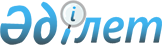 Об оказании дополнительной социальной помощи социально уязвимым категориям граждан
					
			Утративший силу
			
			
		
					Решение маслихата Хромтауского района Актюбинской области от 7 февраля 2012 года № 24. Зарегистрировано Департаментом юстиции Актюбинской области 28 февраля 2012 года № 3-12-146. Утратило силу решением маслихата Хромтауского района Актюбинской области от 14 апреля 2014 года № 179      Сноска. Утратило силу решением маслихата Хромтауского района Актюбинской области от 14.04.2014 № 179.



      В соответствии со статьей 6 Закона Республики Казахстан от 23 января 2001 года № 148 «О местном государственном управлении и самоуправлении в Республике Казахстан, пунктом 4 статьи 56 Бюджетного Кодекса Республики Казахстан от 4 декабря 2008 года № 95 и в целях социальной защиты социально уязвимой категории граждан районный маслихат РЕШИЛ:



      1. Оказать ежемесячную социальную помощь в нижеследующем размере:



      1) инвалидам из числа военнослужащих, получившим увечья, либо заболевания, не связанного с выполнением воинского долга, инвалидам 1, 2, 3 группы по общей болезни, инвалидам с детства 1, 2, 3 группы и детям-инвалидам до шестнадцати лет согласно ежемесячного списка Хромтауского районного отделения Государственного центра по выплате пенсий и пособий – 3 тысячи тенге;



      2) детям-инвалидам, воспитывающимся, обучающимся на дому согласно ежемесячного списка государственного учреждения «Хромтауский районный отдел образования, физической культуры и спорта» - 1 месячный расчетный показатель;

      Сноска. Пункт 1 с изменениями, внесенными решением маслихата Хромтауского района Актюбинской области от 07.08.2012 № 50 (вводится в действие по истечении десяти календарных дней со дня его первого официального опубликования).



      2. Оказать единовременную социальную помощь к праздничным датам согласно списка Хромтауского районного отделения Государственного центра по выплате пенсий и пособий в нижеследующем размере:



      1) к Международному дню защиты детей семьям, получающим государственную адресную социальную помощь на несовершеннолетних детей (до 18 лет) 20 тысяч тенге;



      2) к Международному дню пожилых людей получателям специальные пособия за особые заслуги перед Актюбинской областью, получателям пенсии ниже минимального размера пенсии - 10 тысяч тенге;



      3) больным заразной формой туберкулеза, выписанным из специализированной противотуберкулезной медицинской организации, по окончании лечения на дополнительное питание без учета доходов - десятикратный месячный расчетный показатель;



      4) исключен - решением маслихата Хромтауского района Актюбинской области от 07.08.2012 № 50 (вводится в действие по истечении десяти календарных дней со дня его первого официального опубликования).



      5) исключен - решением маслихата Хромтауского района Актюбинской области от 07.08.2012 № 50 (вводится в действие по истечении десяти календарных дней со дня его первого официального опубликования).

      Сноска. Пункт 2 с изменениями, внесенными решением маслихата Хромтауского района Актюбинской области от 07.08.2012 № 50 (вводится в действие по истечении десяти календарных дней со дня его первого официального опубликования).



      3. Настоящее решение вводится в действие по истечении десяти календарных дней со дня первого официального опубликования.      Председатель сессии                Секретарь районного

      районного маслихата                     маслихата           Юшкевич Е.П.                      Мулдашев Д.Х.
					© 2012. РГП на ПХВ «Институт законодательства и правовой информации Республики Казахстан» Министерства юстиции Республики Казахстан
				